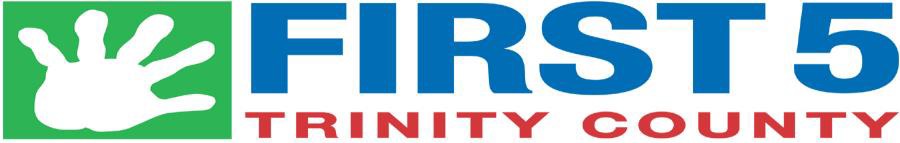 Children & Families Commissionwww.First5Trinity.orgFirst 5 Trinity Children and Families Commission2nd ANNUAL CELEBRATION & MEETING AGENDAMonday, December 9, 2019 from 11:00-1:30 p.m.Trinity Alps Golf CourseThe First 5 Trinity County Children and Families Commission is committed to ensuring that persons with disabilities have equal access to full participation in its public meetings.  Those with disabilities needing accommodation to participate in a meeting should contact Suzi Kochems at 530-228-7811 or via email at skochems@trinitycounty.org at least 48 hours in advance of a meeting to request an auxiliary aid or accommodation, such as an interpreter, assistive listening device or alternative format.PUBLIC NOTICEThis agenda is posted at 201 Memorial Way, Weaverville, and online at www.first5trinity.org at least 72 hours in advance of the meeting. Meeting materials are available for the meeting via email at skochems@trinitycounty.orgCall to Order/Introductions Public Comment: Persons may address the Commission on items not on this agenda. Public comment is limited to three minutes per speaker. Please note that although the Commission is very interested in your concerns, the California Brown Act prohibits the Commission from taking any action this meeting on items not published on this agenda.                                         ACTION ITEMS AS TIME ALLOWS2nd Annual Celebration Introduction (Suzi Kochems)The Year in Review-Let’s here from our grantees on their program successes & challenges (All)First 5 Trinity Strategic Planning: Commission to review draft priorities and fiscal allocation options for the 2020-2025 strategic plan (Lisa Watson)    6)      Adjournment-Next Meeting: February 10, 2020 2:30-4:00 pm at TCOEFor more information concerning items on this, agenda contact Suzi Kochems, Executive Director for the First 5 Trinity Children and Families Commission at 530-228-7811 or skochems@trinitycounty.org	